Oggetto: dichiarazione resa ai sensi del protocollo di legalità "Accordo quadro Carlo Alberto Dalla Chiesa" stipulato il 12 luglio 2005 fra la Regione siciliana, il Ministero dell'Interno, le Prefetture dell'Isola, l'Autorità di vigilanza sui lavori pubblici, l'INPS e l’INAIL  (Circolare Assessore Regionale  LL.PP. n. 593 del 31/01/2006).Con la presente dichiarazione, il sottoscritto/a offerente ......................................................................................, nato a ................................................ il .................................. e residente a ........................................ via ....................................................... nella qualità di ...................................................................... della ditta/impresa ............................................… iscritta nel registro delle imprese tenuto presso la Camera del Commercio di .......................................… partecipante alla gara pubblica sopra indicataSI OBBLIGA ESPRESSAMENTE NEL CASO DI AGGIUDICAZIONE:1) a comunicare, tramite il R.U.P., quale titolare dell'ufficio di direzione lavori alla stazione appaltante e all'Osservatorio regionale dei lavori pubblici: lo stato di avanzamento dei lavori, l'oggetto, l'importo e la titolarità dei contratti di sub appalto e derivati, quali il nolo e le forniture, nonché le modalità di scelta dei contraenti e il numero e le qualifiche dei lavoratori da occupare;2) si obbliga, altresì, espressamente a inserire identica clausola nei contratti di subappalto, nolo, cottimo etc., ed è consapevole che, in caso contrario, le eventuali autorizzazioni non saranno concesse.Allo scopo di contrastare i tentativi di turbativa d’astaDICHIARA ESPRESSAMENTE E IN MODO SOLENNE:1) di non trovarsi in situazioni di controllo o di collegamento (formale e/o sostanziale) con altri concorrenti e che non si è accordato e non si accorderà con altri partecipanti alla gara;2) che non subappalterà lavorazioni di alcun tipo ad altre imprese partecipanti alla gara - in forma singola o associata - ed è consapevole che, in caso contrario, tali subappalti non saranno autorizzati (tale condizione prevista dall'art.105 comma 4 lett. a) del Codice è stata soppressa dall'articolo 10, comma 1, della legge n. 238 del 2021);3) che la propria offerta è improntata a serietà, integrità, indipendenza e segretezza, e si impegna a conformare il proprio comportamento ai principi di lealtà, trasparenza e correttezza, dichiara che non si è accordato e non si accorderà con altri partecipanti alla gara per limitare od eludere in alcun modo la concorrenza;4) che nel caso di aggiudicazione si obbliga espressamente a segnalare alla stazione appaltante qualsiasi tentativo di turbativa, irregolarità o distorsione nelle fasi di svolgimento della gara e/o durante l'esecuzione del contratto, da parte di ogni interessato o addetto o di chiunque possa influenzare le decisioni relative alla gara in oggetto;5) di obbligarsi a collaborare con le forze di polizia, denunciando ogni tentativo di estorsione, intimidazione o condizionamento di natura criminale (richieste di tangenti, pressioni per indirizzare l'assunzione di personale o l'affidamento di subappalti a determinate imprese, danneggiamenti/furti di beni personali o in cantiere etc.…);6) si obbliga ancora espressamente a inserire identiche clausole nei contratti di subappalto, nolo, cottimo etc, ed è consapevole che, in caso contrario, le eventuali autorizzazioni non saranno concesse;Dichiara altresì espressamente di essere consapevole che le superiori obbligazioni e dichiarazioni sono condizioni rilevanti per la partecipazione alla gara, sicché, qualora la stazione appaltante accerti, nel corso del procedimento di gara, una situazione di collegamento sostanziale, attraverso indizi gravi, precisi e concordanti, l'impresa verrà esclusa.Firmato____________________________(firmato digitalmente)In caso di R.T.I. ecc.… la presente autodichiarazione dovrà essere prodotta da ogni singola impresa.In caso di Consorzio la presente autodichiarazione dovrà essere prodotta anche dalla ditta designata.In caso di avvalimento la presente autodichiarazione dovrà essere prodotta anche dalla ausiliaria.Documento informatico firmato digitalmente ai sensi del D.Lgs 82/2005 s.m.i. e norme collegate, il quale sostituisce il documento cartaceo e la firma autografa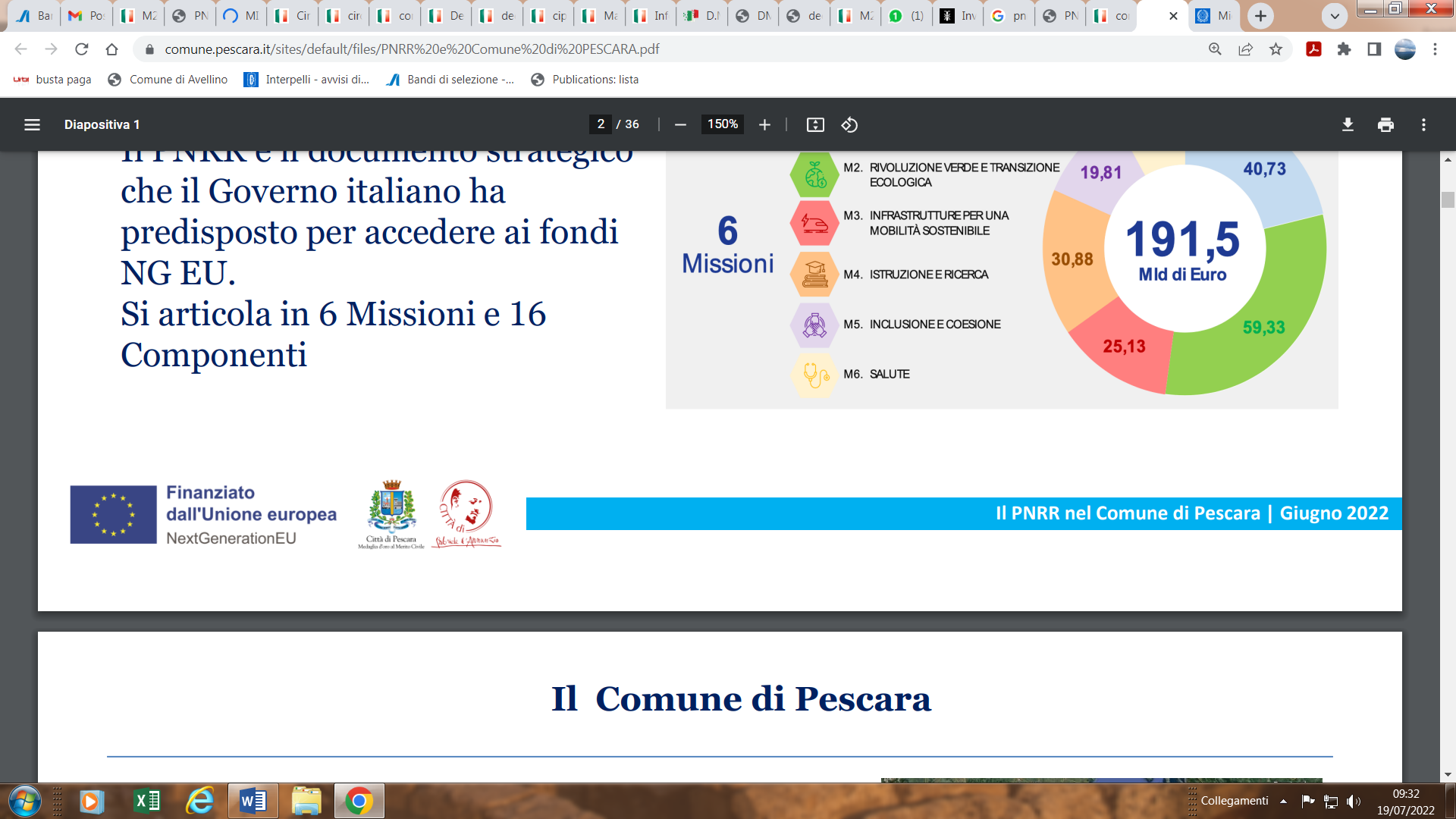 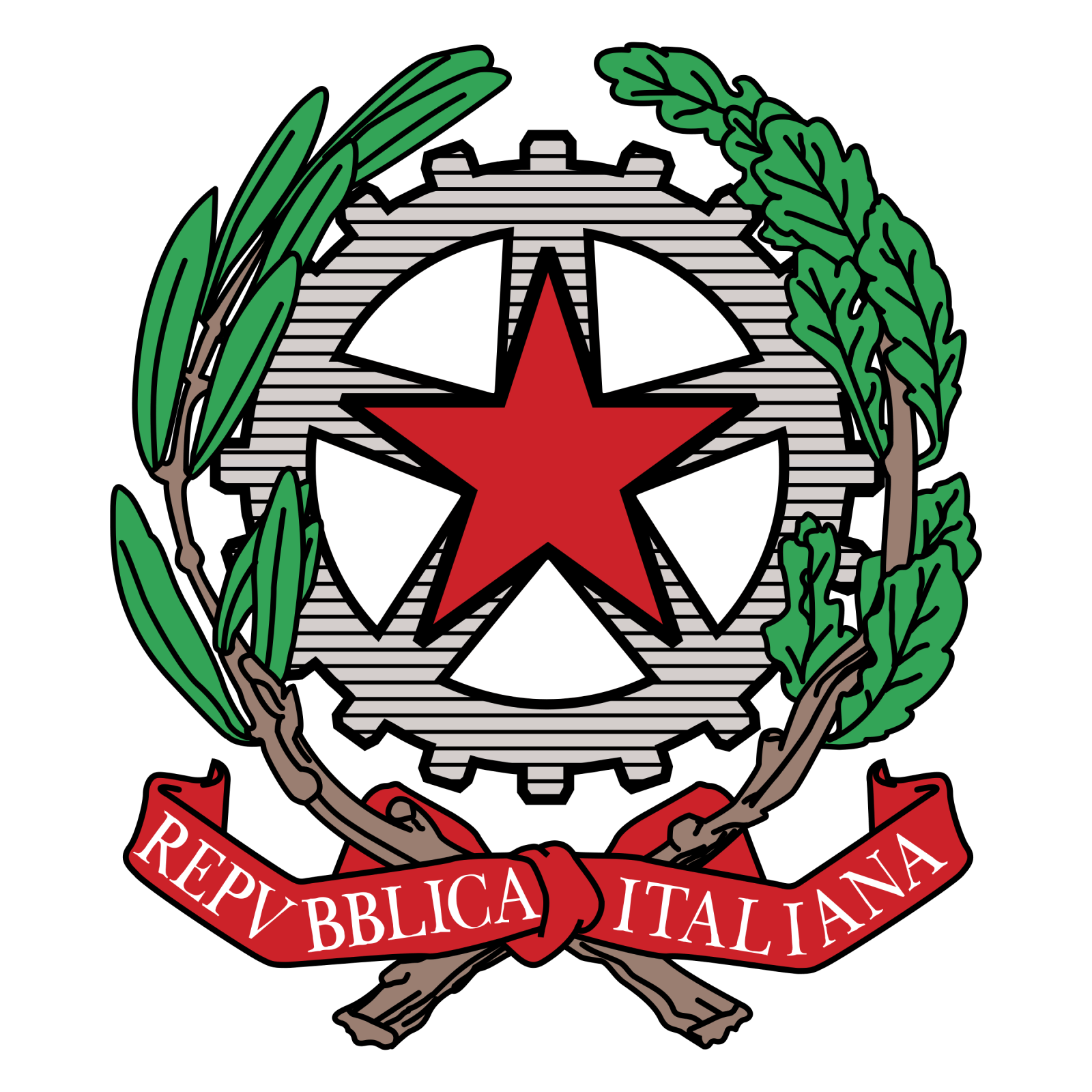 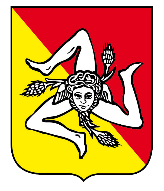 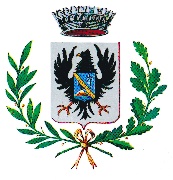 Stazione appaltanteCOMUNE  DI  MISTERBIANCOCittà Metropolitana di Catania                     Cod. Fisc.80006270872 – Part. Iva 01813440870                   Tel. 095/7556215-260 - PEC: protocollo.misterbianco@pec.it Stazione appaltanteCOMUNE  DI  MISTERBIANCOCittà Metropolitana di Catania                     Cod. Fisc.80006270872 – Part. Iva 01813440870                   Tel. 095/7556215-260 - PEC: protocollo.misterbianco@pec.it Stazione appaltanteCOMUNE  DI  MISTERBIANCOCittà Metropolitana di Catania                     Cod. Fisc.80006270872 – Part. Iva 01813440870                   Tel. 095/7556215-260 - PEC: protocollo.misterbianco@pec.it PIANO NAZIONALE DI RIPRESA E RESILIENZAMissione 2: Rivoluzione verde e transizione ecologicaComponente 4: Tutela del territorio e della risorsa idricaInvestimento 2.2: Interventi per la resilienza, la valorizzazione del territorio e l'efficienza energetica dei ComuniPIANO NAZIONALE DI RIPRESA E RESILIENZAMissione 2: Rivoluzione verde e transizione ecologicaComponente 4: Tutela del territorio e della risorsa idricaInvestimento 2.2: Interventi per la resilienza, la valorizzazione del territorio e l'efficienza energetica dei ComuniPIANO NAZIONALE DI RIPRESA E RESILIENZAMissione 2: Rivoluzione verde e transizione ecologicaComponente 4: Tutela del territorio e della risorsa idricaInvestimento 2.2: Interventi per la resilienza, la valorizzazione del territorio e l'efficienza energetica dei ComuniPNRR FONDO COMPLEMENTARE D.L. N°59/2021(decreto del Ministro dell’economia e delle finanze del 15 luglio 2021)MISURE URGENTI RELATIVE AL FONDO COMPLEMENTARE AL PIANO NAZIONALE DI RIPRESA ERESILIENZA E ALTRE MISURE URGENTI PER GLI INVESTIMENTI - DPCM 15 SETTEMBRE 2021PNRR FONDO COMPLEMENTARE D.L. N°59/2021(decreto del Ministro dell’economia e delle finanze del 15 luglio 2021)MISURE URGENTI RELATIVE AL FONDO COMPLEMENTARE AL PIANO NAZIONALE DI RIPRESA ERESILIENZA E ALTRE MISURE URGENTI PER GLI INVESTIMENTI - DPCM 15 SETTEMBRE 2021PNRR FONDO COMPLEMENTARE D.L. N°59/2021(decreto del Ministro dell’economia e delle finanze del 15 luglio 2021)MISURE URGENTI RELATIVE AL FONDO COMPLEMENTARE AL PIANO NAZIONALE DI RIPRESA ERESILIENZA E ALTRE MISURE URGENTI PER GLI INVESTIMENTI - DPCM 15 SETTEMBRE 2021Determinazione a contrarre  n° 1117 del 11/04/2023Lavori di Manutenzione straordinaria, adeguamento antincendio ed adeguamento degli impianti tecnologici alle norme di sicurezza vigenti dell'I.C. "A. Gabelli" - Plesso Centrale di via A. GramsciAi sensi dell’art. 9 della L.R. 12/2011 e ss.mm.ii. la presente gara sarà espletatadall’Ufficio Regionale Espletamento Gare Appalto (U.R.E.G.A.)Servizio Territoriale di CataniaPROTOCOLLO DI LEGALITÀ PROCEDURA APERTA CON IL CRITERIO DEL MINOR PREZZO(articolo 60 del D.lgs. 18/04/2016 n.50 e successive modifiche con applicazione dell’articolo 133 comma 8 “inversione procedimentale” ai sensi della legge 14 giugno 2019, n. 55 prorogata al 30 giugno 2023 ai sensi dell’articolo 52 comma 1 del D.L. 31 maggio 2021, n. 77.Procedura di Gara Telematica sulla piattaforma “SITAS e-procurement”CUP: G26B18000090003   CIG: 9766746DC1